Le magicien d’Oz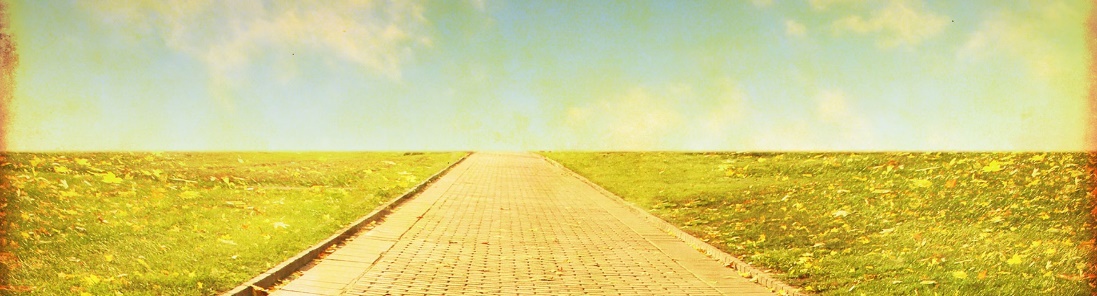 lecture : lire des groupes de mots et écrire des phrasesDécoupe un bloc d’étiquettes. Colle-les sur ton cahier en les remettant dans l’ordre pour écrire la phrase qui va avec l’image.Le magicien d’Ozlecture : lire des groupes de mots et écrire des phrasesDécoupe un bloc d’étiquettes. Colle-les sur ton cahier en les remettant dans l’ordre pour écrire la phrase qui va avec l’image.Le magicien d’Ozlecture : lire des groupes de mots et écrire des phrasesDécoupe un bloc d’étiquettes. Colle-les sur ton cahier en les remettant dans l’ordre pour écrire la phrase qui va avec l’image.Le magicien d’Ozlecture : lire des groupes de mots et écrire des phrasesDécoupe un bloc d’étiquettes. Colle-les sur ton cahier en les remettant dans l’ordre pour écrire la phrase qui va avec l’image.Le magicien d’Ozlecture : écrire des phrasesColle chaque image dans ton cahier et écris une phrase à côté qui dit ce qui se passe.Le magicien d’Ozlecture : écrire des phrasesColle chaque image dans ton cahier et écris une phrase à côté qui dit ce qui se passe.Le magicien d’Ozlecture : écrire des phrasesColle chaque image dans ton cahier et écris une phrase à côté qui dit ce qui se passe.Le magicien d’Ozlecture : écrire des phrasesColle chaque image dans ton cahier et écris une phrase à côté qui dit ce qui se passe.Le magicien d’Ozlecture : écrire des phrasesColle chaque image dans ton cahier et écris une phrase à côté qui dit ce qui se passe.Le magicien d’Ozlecture : écrire des phrasesColle chaque image dans ton cahier et écris une phrase à côté qui dit ce qui se passe.Le magicien d’Ozlecture : écrire des phrasesColle chaque image dans ton cahier et écris une phrase à côté qui dit ce qui se passe.Le magicien d’Ozlecture : écrire des phrasesColle chaque image dans ton cahier et écris une phrase à côté qui dit ce qui se passe.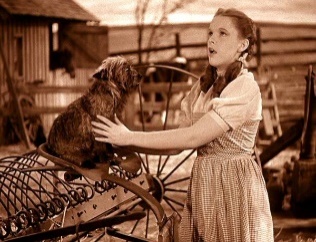 habitentavecDorothy et TotoDorothy et Totodans une ferme au Kansasle tonton et la tata de Dorothy.le tonton et la tata de Dorothy.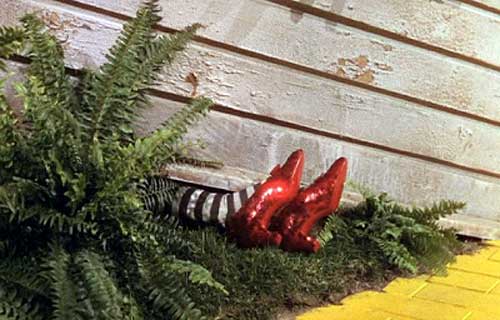 écraseen se posant.en se posant.La maison de Dorothyla méchante sorcièrela méchante sorcière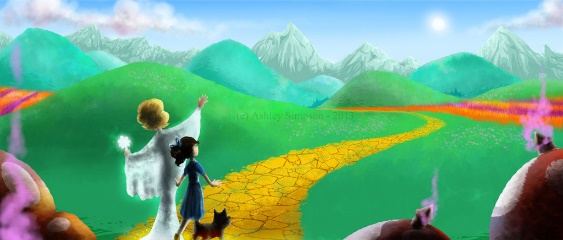 pour trouver Oz.pour trouver Oz.à DorothyditLa sorcière du Nordde suivre la route jaunede suivre la route jaune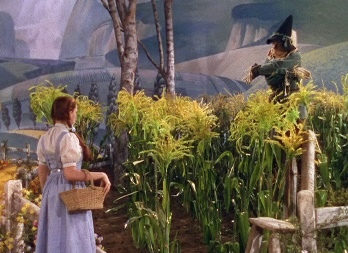 voitDorothyun épouvantaildans un champ.dans un champ.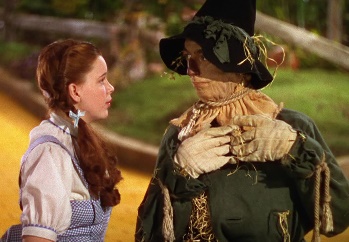 qu’il n’arrive pasqu’il n’arrive pasà DorothyditL’épouvantailà faire fuir les oiseaux.à faire fuir les oiseaux.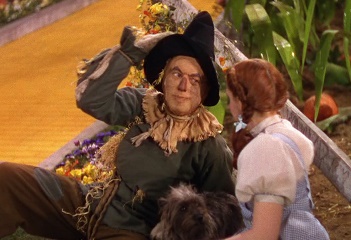 de bonnes idées.pour avoirveut un cerveauL’épouvantail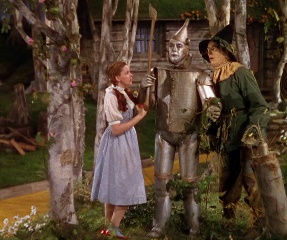 est restéetsous la pluieLe bûcheronil a rouillé.il a rouillé.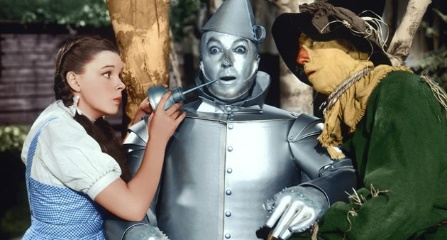 Dorothyde l’huilemetdans les articulationsdu bûcheron.du bûcheron.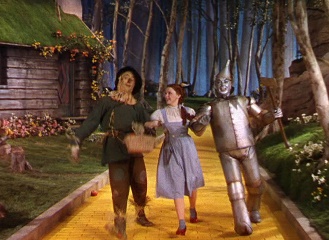 Dorothyvont voiret ses amisle magicien d’Oz.le magicien d’Oz.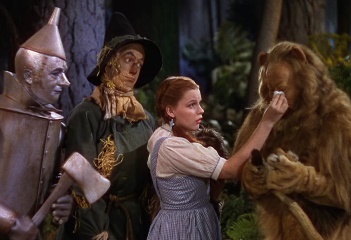 Dorothyun lionrencontrentpeureuxet ses amisdans la forêt.dans la forêt.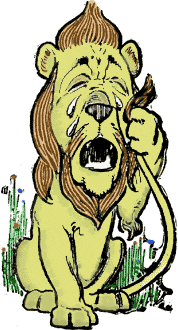 Le lioncarest tristecourageux.il n’est pas 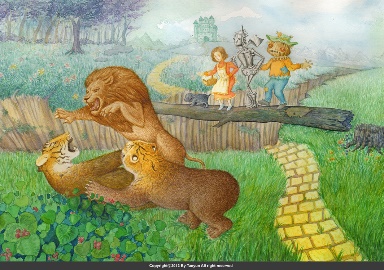 Le bûcheronpourpar-dessusle fossé.coupe un arbrefaire un pontfaire un pont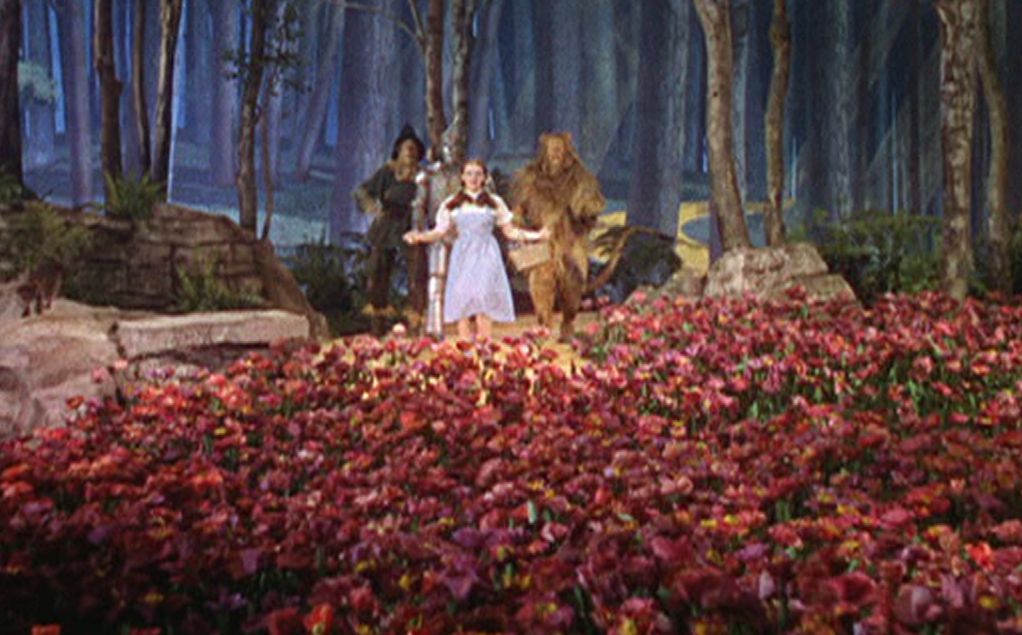 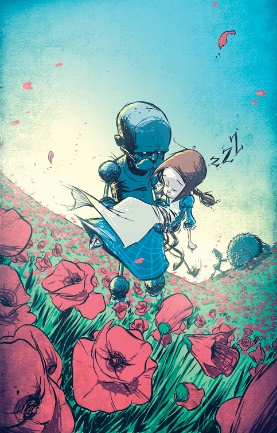 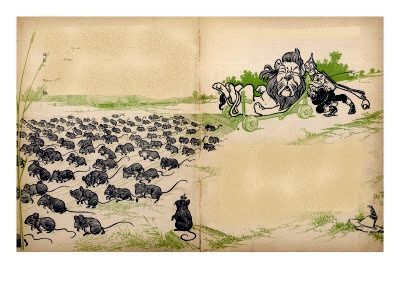 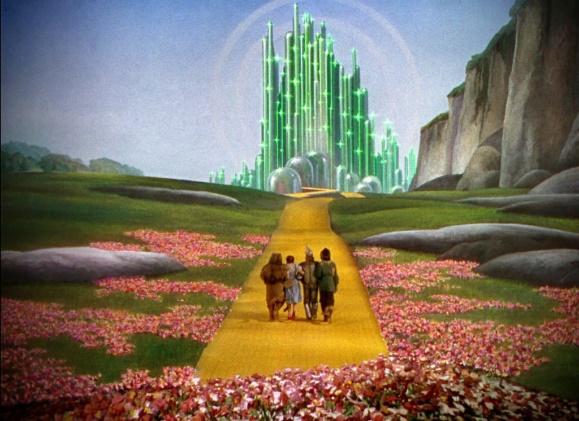 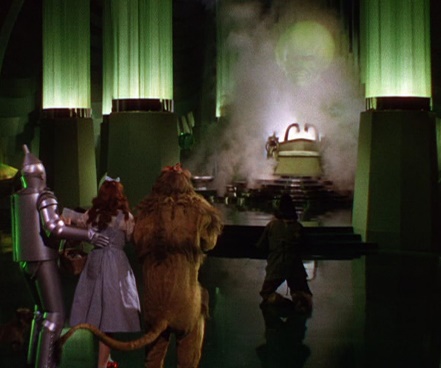 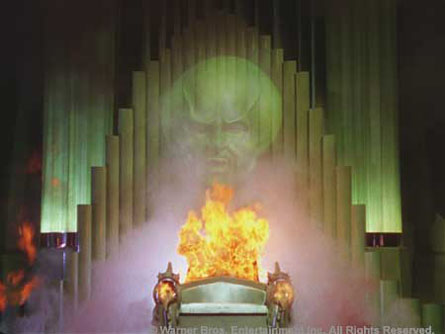 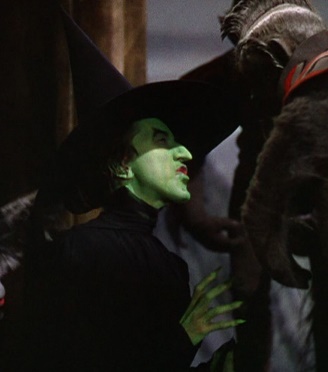 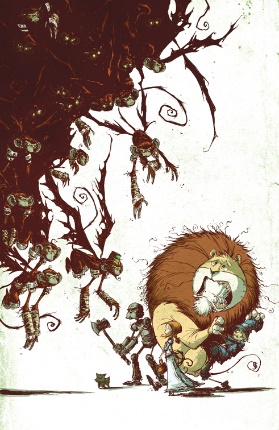 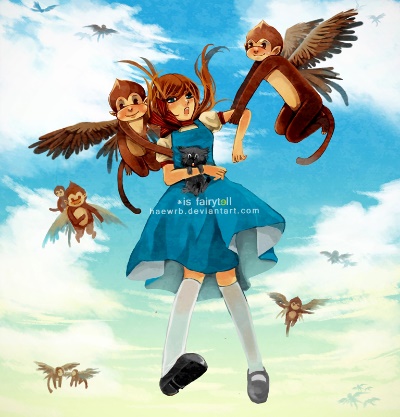 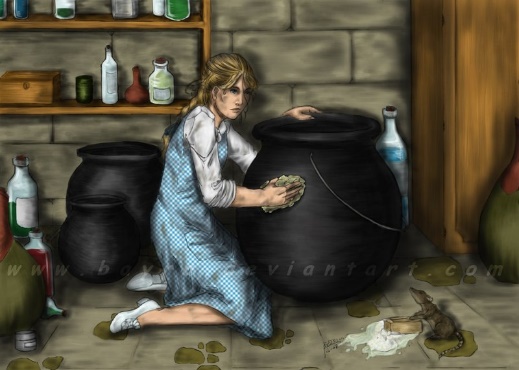 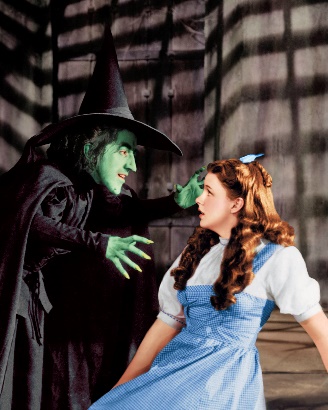 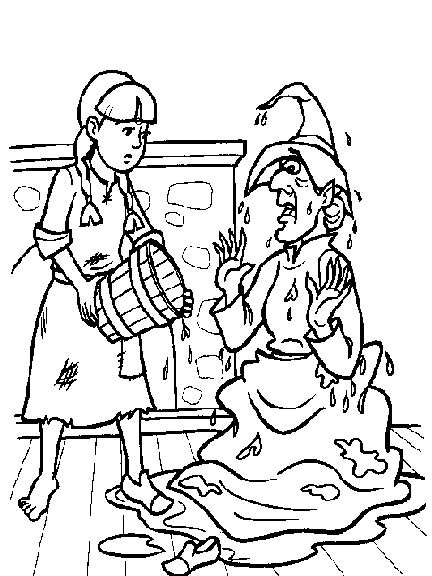 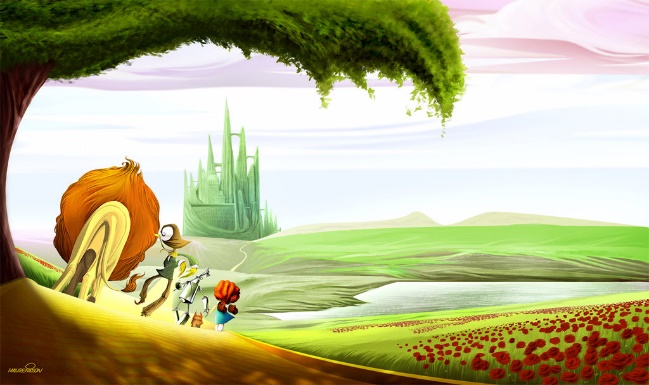 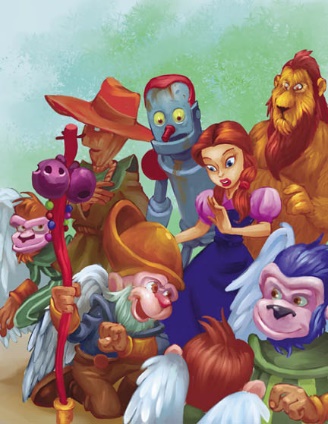 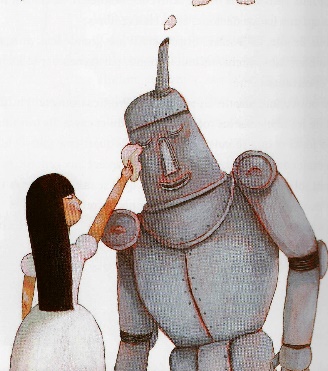 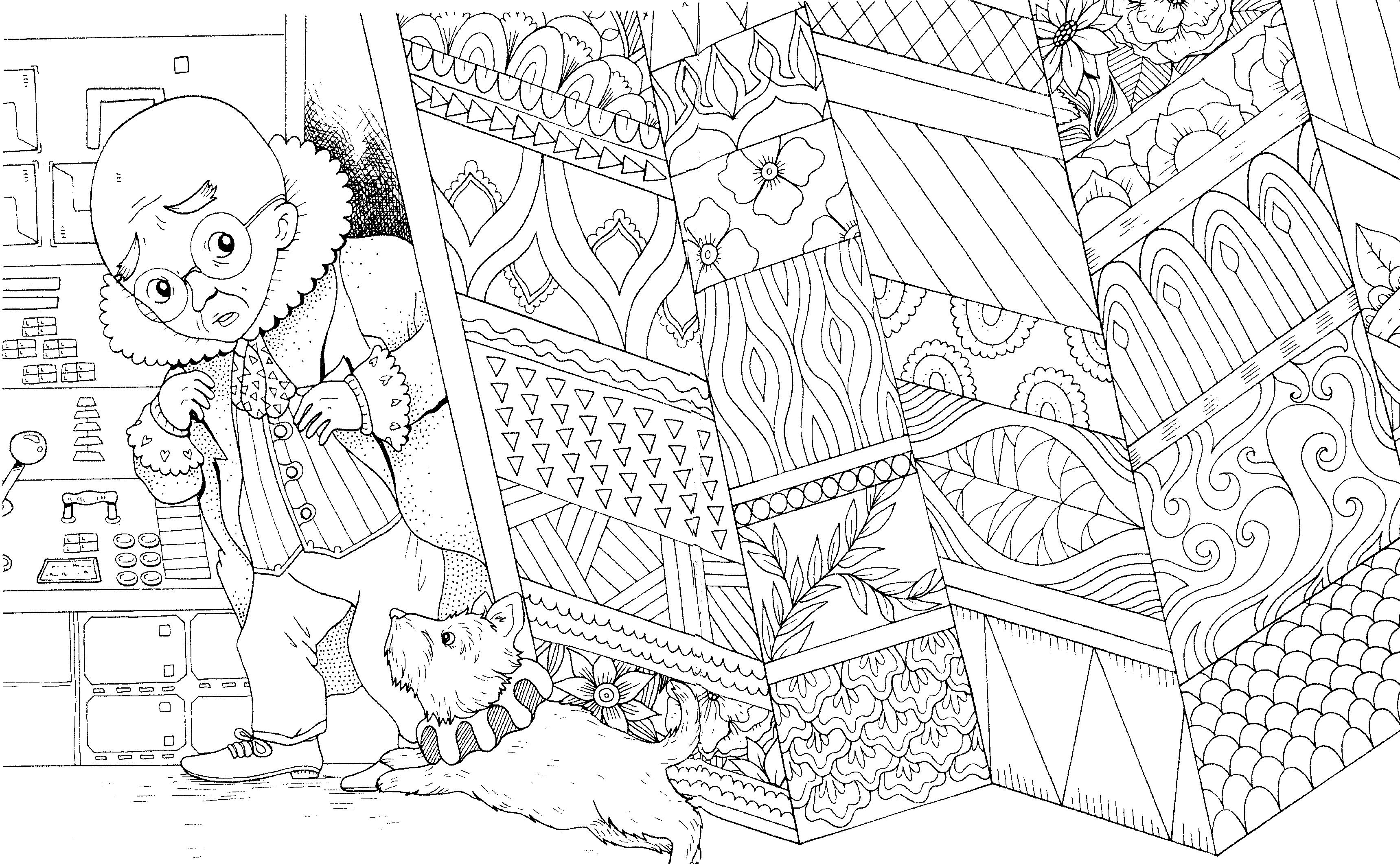 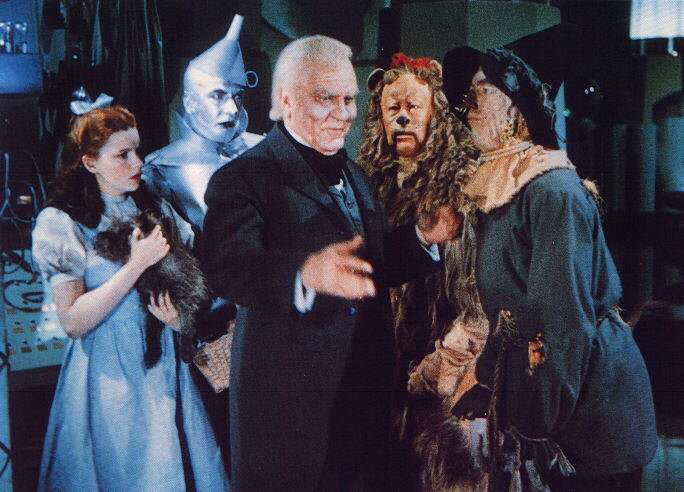 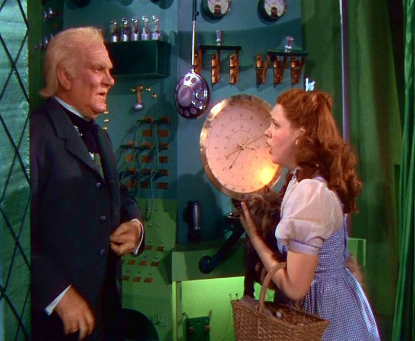 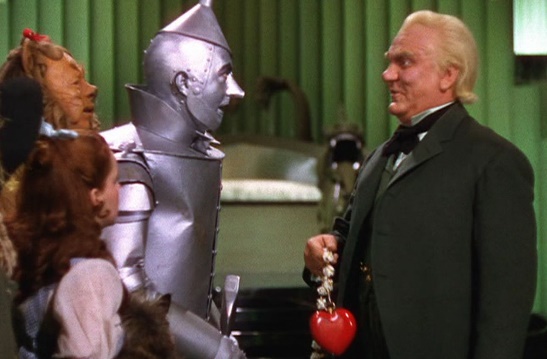 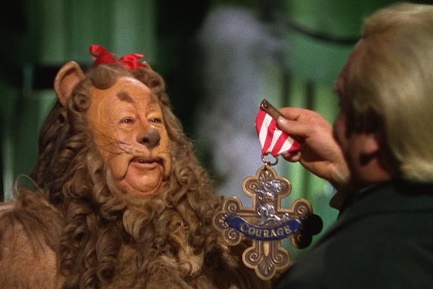 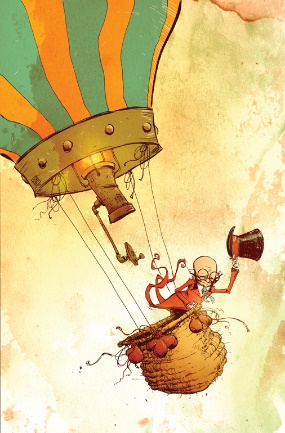 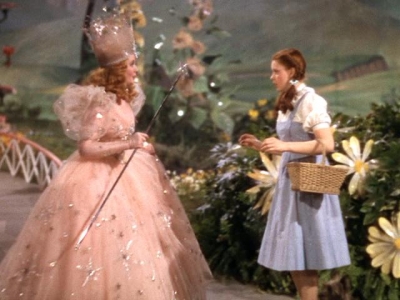 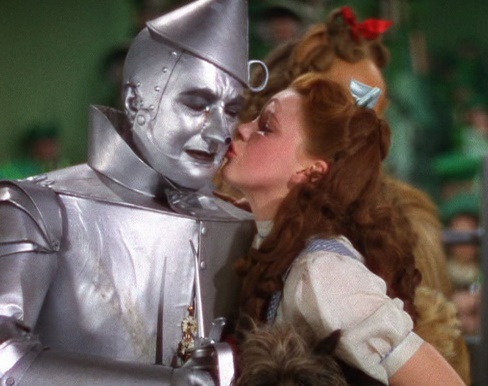 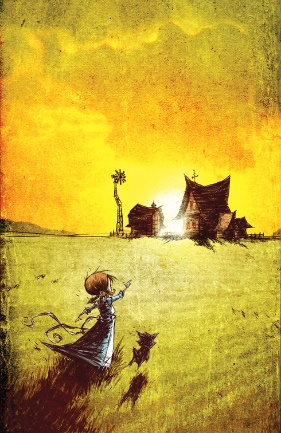 